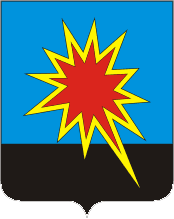 РОССИЙСКАЯ ФЕДЕРАЦИЯКЕМЕРОВСКАЯ ОБЛАСТЬКАЛТАНСКИЙ ГОРОДСКОЙ ОКРУГАДМИНИСТРАЦИЯ КАЛТАНСКОГО ГОРОДСКОГО ОКРУГАРАСПОРЯЖЕНИЕОт  23.10.2013 г.  №  1879-рО подготовке и проведении мероприятий на 2013 – 2014 годы по реализацииСоглашения об основных направлениях взаимодействияВ целях укрепления духовного единства российского народа, гражданского мира и согласия, реализации Соглашения об основных направлениях взаимодействия между епархиями Русской Православной Церкви и регионами и муниципальными образованиями (далее – Соглашение):1. Утвердить состав организационного комитета по подготовке и проведению мероприятий на 2013 – 2014 годы по реализации Соглашения (приложение № 1).2. Утвердить план мероприятий на 2013-2014 годы по реализации Соглашения (приложение № 2).3. Директору МАУ «Пресс-центр г. Калтан» (Беспальчук В.Н.) освещать в средствах массовой информации мероприятия, проводимые на территории Калтанского городского округа в рамках Соглашения об основных направлениях взаимодействия епархии Русской Православной Церкви и регионами и муниципальными образованиями.4. Контроль исполнения данного распоряжения возложить на заместителя главы Калтанского городского округа по социальным вопросам  А.Б. Клюеву. Глава Калтанского  городского  округа                                                                 И.Ф. Голдинов						                        Приложение № 1Утвержден распоряжением администрации   Калтанского городского округа  От  23.10.2013 г.    № 1879-р           Состав организационного комитета по подготовке и проведению мероприятий на 2013 – 2014 годы по реализацииСоглашения об основных направлениях взаимодействияГолдинов И.Ф. – глава Калтанского городского округа, председатель оргкомитета;Клюева А.Б. – заместитель председателя, заместитель Главы Калтанского городского округа  по социальным вопросам;Николаева М.В. – заместитель председателя, управляющий делами – руководитель аппарата.Члены оргкомитета:Майер В.В. – заместитель главы Калтанского городского округа по работе с правоохранительными органами и военно-мобилизационной подготовке;Меркулова М.А. – директор МКУ «Управление культуры»;Сережкина М.В. – начальник МКУ «Управление образования»;Куликова М.В.– начальник УСЗН Администрации  Калтанского городского округа;Федорченко А.П. – начальник МКУ «Управление молодежной политики и спорта»;Беспальчук В.Н. - директор МАУ «Пресс-центр г. Калтан»;Зубенко О.Н.  – председатель городского Совета ветеранов войны и труда (по согласованию);Жданов Ю.М. – депутат Совета народных депутатов Калтанского городского округа» (по согласованию);Отец Сергий – настоятель церкви Покрова Божией Матери (по согласованию); Отец Вячеслав – настоятель прихода Равноапостольной Марии Магдалины.Приложение № 2	Утвержден распоряжением администрации   Калтанского городского округа  От  23.10.2013 г.   №1879-р       План  мероприятий по реализацииСоглашения об основных направлениях взаимодействияНаименование мероприятийСроки,Место проведенияСроки,Место проведенияОтветственныеУкрепление базовых духовно-нравственных, семейных, общественных, гражданских, культурных и патриотических ценностей Укрепление базовых духовно-нравственных, семейных, общественных, гражданских, культурных и патриотических ценностей Укрепление базовых духовно-нравственных, семейных, общественных, гражданских, культурных и патриотических ценностей Укрепление базовых духовно-нравственных, семейных, общественных, гражданских, культурных и патриотических ценностей Укрепление базовых духовно-нравственных, семейных, общественных, гражданских, культурных и патриотических ценностей 1.1Заключение Соглашения с приходом церкви Покрова Божией Матери и приходом Равноапостольной Марии Магдалиныдо 10.11.2013Николаева М.В.,Клюева А.Б.Николаева М.В.,Клюева А.Б.Николаева М.В.,Клюева А.Б.1.2Реализация муниципальных программ и проектов:Программа патриотического воспитания граждан Калтанского городского округа на 2014-2016 годыПрограмма «Культура Калтанского городского округа на 2014 – 2016 годы»Программа празднования 55-летия г.Калтан в 2014 годуПроект «Строка в истории Калтана»Проект «История города в истории семьи»2014-20162014-2016ноябрь 2013 –декабрь 2014сентябрь 2013-июль 2014ноябрь 2-13-апрель 2014Клюева А.Б.Клюева А.Б.Меркулова М.А.Клюева А.Б.,Николаева М.В.Меркулова М.А.,Сережкина М.В.Меркулова М.А.,Сережкина М.В.Клюева А.Б.Клюева А.Б.Меркулова М.А.Клюева А.Б.,Николаева М.В.Меркулова М.А.,Сережкина М.В.Меркулова М.А.,Сережкина М.В.Клюева А.Б.Клюева А.Б.Меркулова М.А.Клюева А.Б.,Николаева М.В.Меркулова М.А.,Сережкина М.В.Меркулова М.А.,Сережкина М.В.1.3Проведение мероприятий в учреждениях социальной сферы, посвященных памятным датам истории, культуры, православияв течение 2013 – 2014 годовКлюева А.Б.,Меркулова М.А.,Сережкина М.В.,Федорченко А.П.,Куликова М.В.Клюева А.Б.,Меркулова М.А.,Сережкина М.В.,Федорченко А.П.,Куликова М.В.Клюева А.Б.,Меркулова М.А.,Сережкина М.В.,Федорченко А.П.,Куликова М.В.Развитие духовно-нравственного образования и воспитанияРазвитие духовно-нравственного образования и воспитанияРазвитие духовно-нравственного образования и воспитанияРазвитие духовно-нравственного образования и воспитанияРазвитие духовно-нравственного образования и воспитанияРазвитие духовно-нравственного образования и воспитания2.1Создание образовательных и просветительских программ на телевидении «Проспект», публикаций в газете «Калтанский вестник»2013 – 2014 годыБеспальчук В.Н.Беспальчук В.Н.Беспальчук В.Н.2.2Организация цикла выставок в библиотеках города:Выставка-календарь, посвященная празднику Покрова Пресвятой БогородицыШирокая выставка-просмотр, посвященная Дню народного единства «Сила России в единстве народов»Выставка – православный календарь, посвященная Рождеству Христову «И в небе ангелы ликуют – Христос родился в этот час».Православная выставка «Крещение»Книжная выставка – православный-календарь «Рождество. Крещение. Татьянин день»Православная выставка «Дивен Бог» (о святых своих)Выставка пасхальных яиц, посвященная ПасхеВыставка – совет «Экология + я»Православная выставка-обзор «Символика православной иконы»Книжная выставка «Воскресение Христово»Книжная выставка – православный-календарь «Святое Воскресение Христово»Православная выставка «Православная книга»Выставка-совет «Детям о православии»Выставка толерантности «Народов много – страна одна»Книжная выставка – православный календарь «День Петра и Февронии»Православная выставка «Ильин день: обзор-информация «Народные поверья»Православная выставка «Мы – христиане православные»Книжная выставка «Покров Пресвятой Богородицы»октябрьЦБС, школыноябрь ЦБС, школыдекабрьЦБС, школыянварьЦБС, УОянварь – февральЦБСфевральФилиалы ЦБСМартДШИ № 43мартапрель 2014ЦБСапрельДетская библиотекаапрельЦБСмай 2014ЦБСиюньФилиал ЦГБиюнь 2014ЦБСиюльЦБСавгустЦБС, ОУоктябрь,ЦБСоктябрь,ЦБСМеркулова М.А.,Сережкина М.В.Меркулова М.А.,Сережкина М.В.Меркулова М.А.,Сережкина М.В.Меркулова М.А.,Сережкина М.В.Меркулова М.А.Меркулова М.А.Меркулова М.А.Меркулова М.А.Меркулова М.А.Меркулова М.А.Меркулова М.А.Меркулова М.А.Меркулова М.А.Меркулова М.А.Меркулова М.А.Меркулова М.А.,Сережкина М.В.Меркулова М.А.Меркулова М.А.Меркулова М.А.,Сережкина М.В.Меркулова М.А.,Сережкина М.В.Меркулова М.А.,Сережкина М.В.Меркулова М.А.,Сережкина М.В.Меркулова М.А.Меркулова М.А.Меркулова М.А.Меркулова М.А.Меркулова М.А.Меркулова М.А.Меркулова М.А.Меркулова М.А.Меркулова М.А.Меркулова М.А.Меркулова М.А.Меркулова М.А.,Сережкина М.В.Меркулова М.А.Меркулова М.А.Меркулова М.А.,Сережкина М.В.Меркулова М.А.,Сережкина М.В.Меркулова М.А.,Сережкина М.В.Меркулова М.А.,Сережкина М.В.Меркулова М.А.Меркулова М.А.Меркулова М.А.Меркулова М.А.Меркулова М.А.Меркулова М.А.Меркулова М.А.Меркулова М.А.Меркулова М.А.Меркулова М.А.Меркулова М.А.Меркулова М.А.,Сережкина М.В.Меркулова М.А.Меркулова М.А.2.3Содействие в комплектовании книжных фондов в библиотеках литературой православного и традиционного духовно-нравственного содержанияв течение годаКлюева А.Б.,Меркулова М.А.,Сережкина М.ВКлюева А.Б.,Меркулова М.А.,Сережкина М.ВКлюева А.Б.,Меркулова М.А.,Сережкина М.В2.4Изучение в общеобразовательных учреждениях курса «ОРКиСЭ»октябрь – декабрь 2013, январь – май 2014Сережкина М.В.Сережкина М.В.Сережкина М.В.2.5Повышение квалификации педагогических кадров в области русской литературы, истории, философии, этики, культурологии, религиоведении, социальной психологии2013 – 2014 учебный годСережкина М.ВСережкина М.ВСережкина М.ВРазвитие благотворительности и милосердияРазвитие благотворительности и милосердияРазвитие благотворительности и милосердияРазвитие благотворительности и милосердияРазвитие благотворительности и милосердияРазвитие благотворительности и милосердия3.1Оказание услуг по доставке инвалидов на богослужения в Храм, по совершению православных таинств и обрядов на домупо мере поступления обращенийКуликова М.В.Куликова М.В.Куликова М.В.3.2Организация благотворительной акции по сбору вещей бывших в употреблении для передачи в Церковь для нуждающихся малоимущих гражданв течение годаКуликова М.В.Куликова М.В.Куликова М.В.3.3Проведение благотворительных акций в детском доме «Аистенок», благотворительных концертов в МКУ «Социально-реабилитационный центр для несовершеннолетних», больницах, спецучилищев течение годаКуликова М.В.,Меркулова М.А.,Сережкина М.ВКуликова М.В.,Меркулова М.А.,Сережкина М.ВКуликова М.В.,Меркулова М.А.,Сережкина М.В3.4Участие в конкурсе городов России «Ребенок должен жить в семье»декабрь 2013Сережкина М.В.Сережкина М.В.Сережкина М.В.3.5Создание условий для совершения православных таинств и обрядов по просьбам пациентов стационарного отделения МБУЗ ЦГБ в здании стационара:- выделение оборудованной отдельной комнаты,- по православным канонам организация плановых выездов,- священников для причастиядекабрь 2013Кречетова В.Н.Кречетова В.Н.Кречетова В.Н.3.6Благотворительный концерт в поддержку инвалидов03.12.2013ДК «Энергетик»Меркулова М.А.Меркулова М.А.Меркулова М.А.Сохранение объектов культурного наследия религиозного назначенияСохранение объектов культурного наследия религиозного назначенияСохранение объектов культурного наследия религиозного назначенияСохранение объектов культурного наследия религиозного назначенияСохранение объектов культурного наследия религиозного назначенияСохранение объектов культурного наследия религиозного назначения4.1Оказание помощи в поддержании порядка в Часовне п. Постоянный, Часовне с. Сарбала, своевременный ремонт, благоустройство территории в течение годаРудюк О.А.,Шертухов К.А.Рудюк О.А.,Шертухов К.А.Рудюк О.А.,Шертухов К.А.4.2Обеспечение прихода Равноапостольной Марии Магдалины в п. Малиновка благотворительным углемлето 2014руководители угольных предприятий (по согласованию)руководители угольных предприятий (по согласованию)руководители угольных предприятий (по согласованию)4.3Строительство Часовни памяти погибшим шахтерам в п. Малиновка2014Рудюк О.А.Рудюк О.А.Рудюк О.А.4.4Проведение акции «55 памятных мест Калтана», посвященной 55-летию города2014Клюева А.Б.,руководители учрежденийКлюева А.Б.,руководители учрежденийКлюева А.Б.,руководители учрежденийУкрепление безопасности и стабильности обществаУкрепление безопасности и стабильности обществаУкрепление безопасности и стабильности обществаУкрепление безопасности и стабильности обществаУкрепление безопасности и стабильности обществаУкрепление безопасности и стабильности общества5.1Реализация муниципальных целевых программ«Профилактика правонарушений и борьба с преступностью на 2014-2016 годы»«Развитие и совершенствование гражданской обороны и защиты населения Калтанского городского округа на 2014 – 2016 годы»20142014Майер В.В.,Клюева А.Б.Помыткин С.Н.Майер В.В.,Клюева А.Б.Помыткин С.Н.Майер В.В.,Клюева А.Б.Помыткин С.Н.5.2Торжественное открытие Центра национальных культур «Истоки». Фестиваль национального творчества «Разноцветный хоровод»24.11.2013Клюева А.Б.,Меркулова М.А.Клюева А.Б.,Меркулова М.А.Клюева А.Б.,Меркулова М.А.5.3Организация кинолектория «Родина моя – Россия!»ноябрь 2013Меркулова М.А.Меркулова М.А.Меркулова М.А.5.4 Работа клуба молодых избирателей. Встреча «Конституция и время» к 90-летию первой конституции и 20-летию Российской конституцииКлюева А.Б.,Меркулова М.А.Клюева А.Б.,Меркулова М.А.Клюева А.Б.,Меркулова М.А.5.5Празднование Дня народного единства04.11.201304.11.2014Клюева А.Б.,Меркулова М.А.Клюева А.Б.,Меркулова М.А.Клюева А.Б.,Меркулова М.А.5.6Информационный час «Толерантность – территория мира»март 2014Меркулова М.А.Меркулова М.А.Меркулова М.А.5.7Концертно-развлекательная программа ко Дню России»12.06.2014Клюева А.Б.,Меркулова М.А.Клюева А.Б.,Меркулова М.А.Клюева А.Б.,Меркулова М.А.5.8Выставка толерантности «народов много -  страна одна»июнь 2014Меркулова М.А.Меркулова М.А.Меркулова М.А.5.9Игровая программа «Путешествие по планете Толерантности»октябрь 2014ЦБСМеркулова М.А.Меркулова М.А.Меркулова М.А.5.10Час толерантности «Какими нам быть»ноябрь 2014 ЦБСМеркулова М.А.Меркулова М.А.Меркулова М.А.5.11Беседа-диалог «Жить в мире с другими»декабрь 2014 ЦБСМеркулова М.А.Меркулова М.А.Меркулова М.А.Укрепление морального духа и авторитета воина-защитника ОтечестваУкрепление морального духа и авторитета воина-защитника ОтечестваУкрепление морального духа и авторитета воина-защитника ОтечестваУкрепление морального духа и авторитета воина-защитника ОтечестваУкрепление морального духа и авторитета воина-защитника ОтечестваУкрепление морального духа и авторитета воина-защитника Отечества6.1Продолжение работы Центра патриотического воспитания «Отечества достойные сыны» (по отдельному плану)2013 – 2014 ДДТСережкина М.В.Сережкина М.В.Сережкина М.В.6.2Участие поисковых молодежных отрядов в экспедициях по следам Великой Отечественной войны (г. Смоленск)лето 2014Сережкина М.В.Сережкина М.В.Сережкина М.В.6.3Проведение учебно-полевых сборов обучающихся 10-х классовмай 2014Сережкина М.В.Сережкина М.В.Сережкина М.В.6.4Проведение  городских соревнований «День допризывника»октябрь 2013,апрель 2014Клюева А.Б.,Федорченко А.П.Клюева А.Б.,Федорченко А.П.Клюева А.Б.,Федорченко А.П.6.5Торжественные проводы в армию призывниковоктябрь, апрельКлюева А.Б.,Федорченко А.П.Клюева А.Б.,Федорченко А.П.Клюева А.Б.,Федорченко А.П.6.6Проведение месячника оборонно-массовой работы. Городские соревнования по биатлону «Снежный снайпер»февраль 2014Федорченко А.П.,Сережкина М.В.Федорченко А.П.,Сережкина М.В.Федорченко А.П.,Сережкина М.В.6.7Дни воинской славы России. 70-летие снятия блокады Ленинграда08.01.2014ЦБСМеркулова М.АМеркулова М.АМеркулова М.А6.8Мероприятия, посвященные 25-летию вывода советских войск из Республики Афганистан:Приведение в порядок мест захоронений погибших воинов-интернационалистов Ремонт памятника (постамент, покраска)Реконструкция мемориальных плит погибших воинов-интернационалистовПроведение матчевых соревнований, турниров памяти воинов-интернационалистов:- В.П. Фирсова,- Э.Н. Чумашева,- М.Ю. Топоровского,- М.Н. Воробьева      * Встреча с воинами-интернационалистами2013 – 2014лето 2014осень 2013зима 2014сентябрь-октябрьноябрьапрельмайфевраль 2014Клюева А.Б.Меркулова М.А.,Сережкина М.В.Клюева А.Б.Меркулова М.А.,Сережкина М.В.Клюева А.Б.Меркулова М.А.,Сережкина М.В.Сохранение благоприятной окружающей средыСохранение благоприятной окружающей средыСохранение благоприятной окружающей средыСохранение благоприятной окружающей средыСохранение благоприятной окружающей средыСохранение благоприятной окружающей среды7.1Реализация мероприятий, посвященных Году охраны окружающей средыноябрь 2013декабрь 2013учреждения соц. сферыСережкина М.В.,Меркулова М.А.,Федорченко А.П.Сережкина М.В.,Меркулова М.А.,Федорченко А.П.Сережкина М.В.,Меркулова М.А.,Федорченко А.П.7.2Образовательно-просветительская деятельность в области охраны окружающей среды и обеспечения экологической безопасности2014образовательные учрежденияСережкина М.В.Сережкина М.В.Сережкина М.В.7.3Цикл выставок книг «В гармонии с природой»март – апрель 2014ЦБСМеркулова М.А.Меркулова М.А.Меркулова М.А.7.4Познавательно-экологический час «Земля – общий дом для всех людей»апрель 2014ЦБСМеркулова М.А.Меркулова М.А.Меркулова М.А.7.5День экологических знаний «Вы это называете природа, давайте же всегда её беречь»май ЦБСМеркулова М.А.Меркулова М.А.Меркулова М.А.7.6Конкурсно-игровая программа, посвященная Дню защиты окружающей среды «Экологический десант»июнь 2014ДК «Сарбала»Меркулова М.А.Меркулова М.А.Меркулова М.А.7.7Экологический вечер «Байкал – жемчужина Сибири»сентябрь 2014Меркулова М.А.Меркулова М.А.Меркулова М.А.7.8Экологическая акция «Родники Калтана»  (чистка родников силами волонтеров)май - сентябрьСережкина М.В.Сережкина М.В.Сережкина М.В.